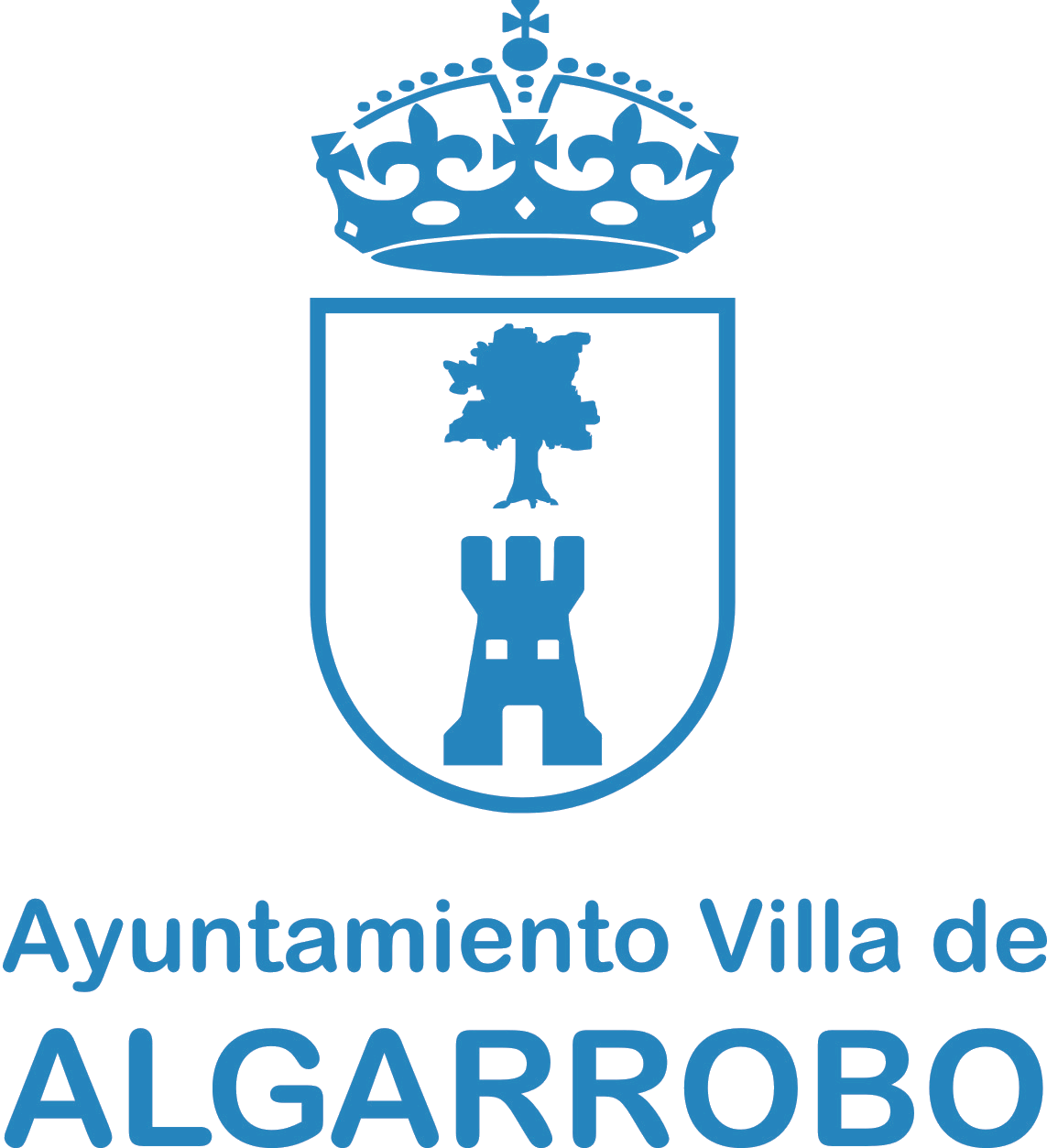 NOTA INFORMATIVALA CONDEJALÍA DE JUVENTUD DEL AYUNTAMIENTO DE ALGARROBO INFORMA QUE EL PRÓXIMO DOMINGO 5 DE MARZO DE 2017, SE VA A CELEBRAR EL DÍA DE LA JUVENTUD, DE 12:00 A 19:00 H.ESTE DÍA SE CELEBRARÁ EN EL PARQUE DE ATRACCIONES TIVOLI WORLD, DONDE HABRÁN CONCIERTOS, EXPOSICIONES, CONFERENCIAS Y MUCHOS MÁS EVENTOS.NO EXISTE LÍMITE DE EDADPARA MÁS INFORMACIÓN, INSCRIPCIÓN Y RECOGIDA DE ENTRADA GRATIS,  PASARSE POR EL AYUNTAMIENTO O LA TENENCIA DE ALCALDÍA.CONCEJALÍA DE JUVENTUDAYUNTAMIENTO DE ALGARROBO